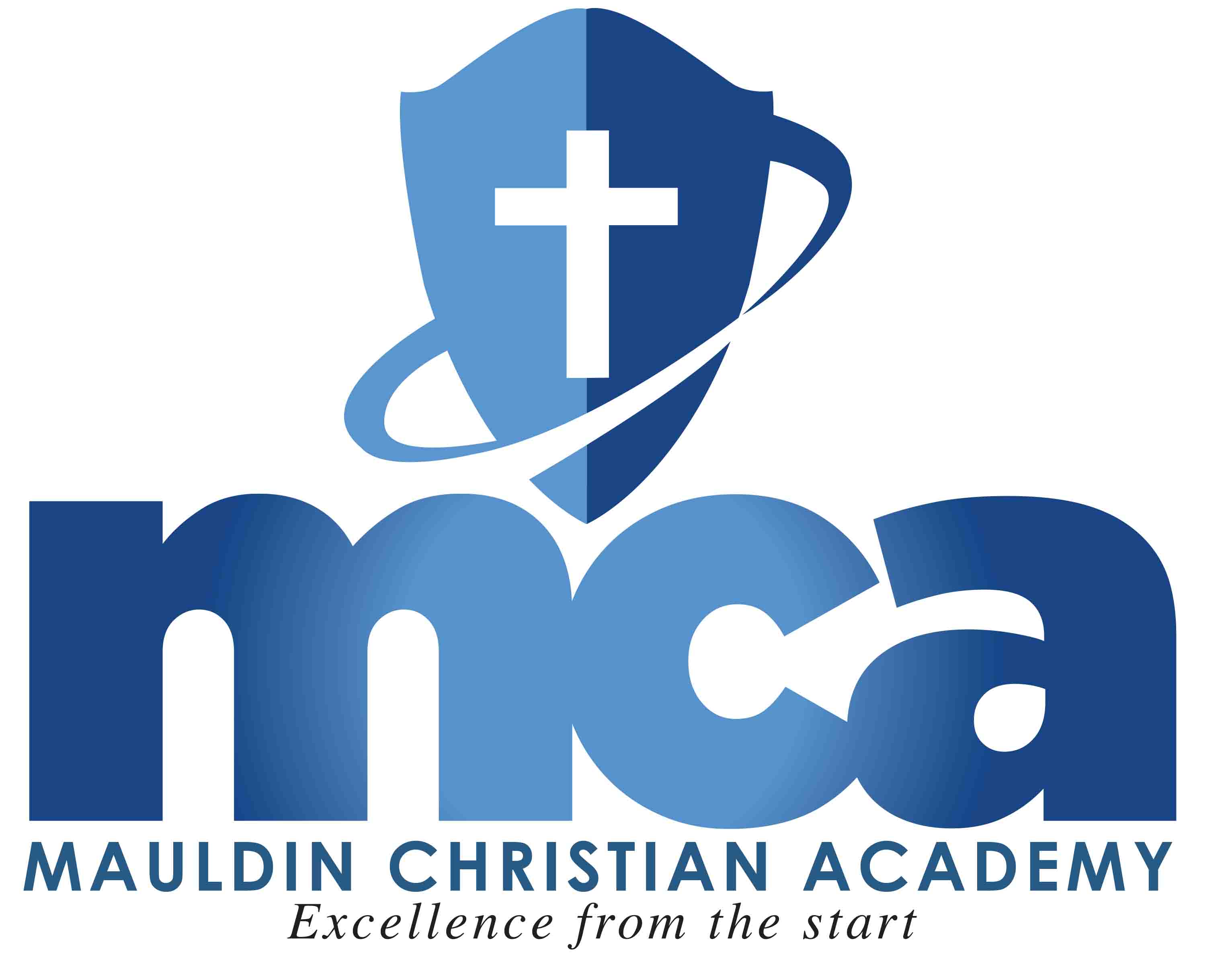 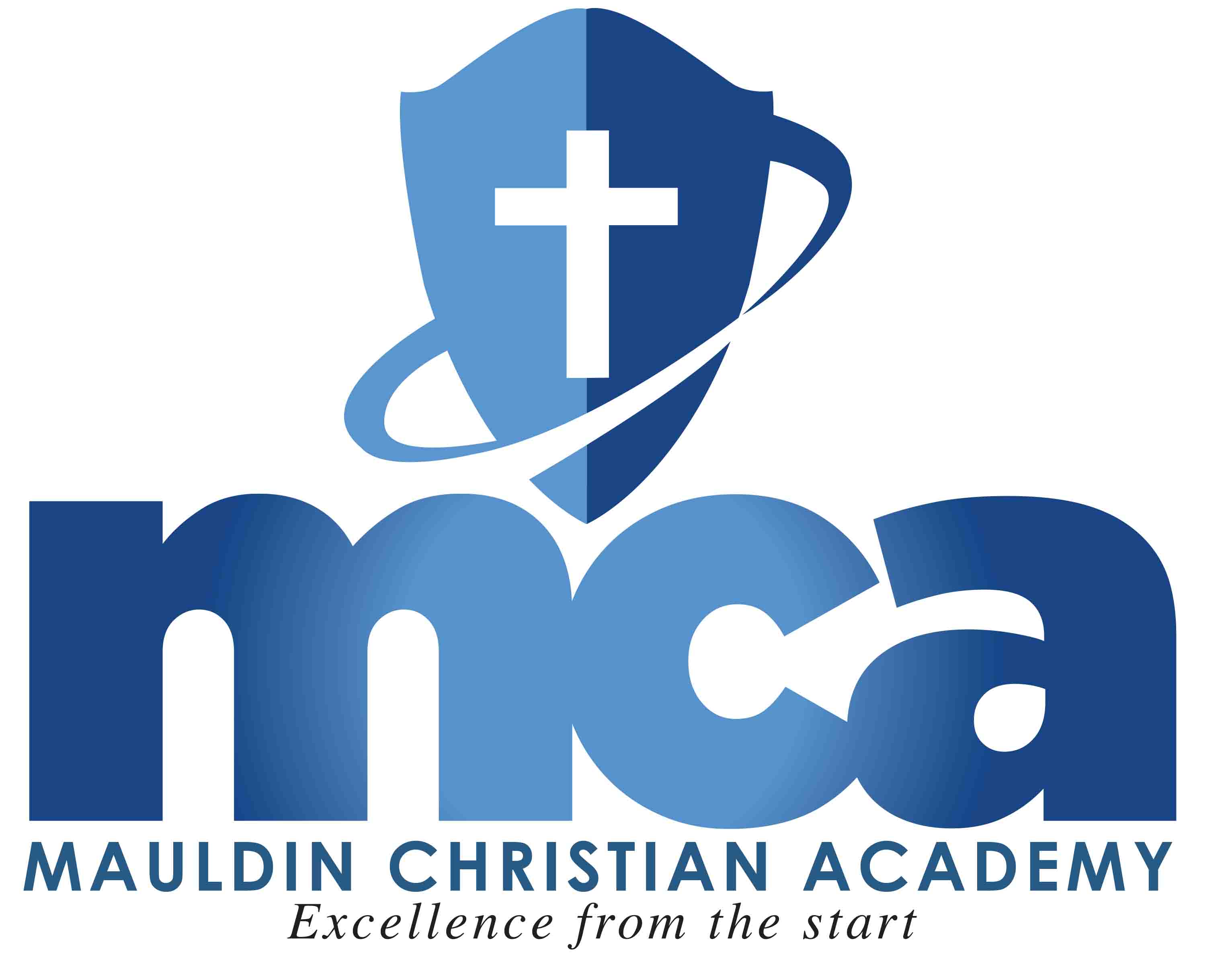 864-288-1917                 fax: 864-679-1623Website:  www.mauldinchristian.org 6th Grade Supply List 2018-2019 School YearMrs. Oliver 3 Dry Erase markers2 red pens1 pack #2 pencils1 pair of scissors1 2” Binder3 Composition notebooks (different colors; make sure the binding is sewn, not glued)4 Rolls of Scotch tape4 socks (for Dry Erase board)Highlighters (any color)Large pencil pouch (not a box)Tab section dividers100 3x5 Index cardsIndex file boxMarkers1 Bag of M&M’s or Jelly Beans**You are encouraged to bring all supplies to Meet the Teacher Night on Thursday, August 16th at 6:30 p.m.**“Train up a child in the way he should go.  And even when he is old, he will not depart from it.”											Proverbs 22:6